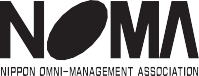 2022年５月11日㈬ 10：00～17：00（6Ｈ）オンライン参加：ZoomによるLive配信山見インテグレーター㈱ 代表取締役広報ＰＲ・危機対応コンサルタント「広報ＰＲ実践会」会長・「広報エキスパート育成塾」塾長山見	博康 氏広報部門、危機管理部門、コンプライアンス部門、総務・経営企画部門の方々、他●山見 博康氏著：新版・広報PRの基本（日本実業出版社）を教材として使用いたします。主催  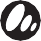 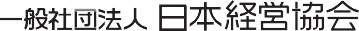 ※テキスト・資料代などを含みます。日本経営協会会 員（1名）： 34,100 円（税込）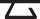 一	般 （1名）： 40,700 円（税込）下記「お申込みの流れ」を参照いただき、お申込みは開催日の   ５営業日前までにお願いいたします。【WEBからのお申込み方法】1 一般社団法人日本経営協会ホームページ https: /www.noma.or.jp から 2「セミナー／講座」を選択3「セミナーを探す」よりカテゴリーを選択ご希望セミナーを検索。ご希望のセミナー名をクリックご希望セミナー詳細の最後の「WEB申込」からお申込み※テキスト・資料の送付先が、ご連絡先と異なる場合は「連絡事項」部分に送付先住所をご入力下さい。お申込みをいただきますと、確認メールが届きます【オンラインセミナー受講上の注意事項について】Zoomに接続可能なパソコンまたはタブレット端末をご用意下さい。事前に各ストアから無料アプリをダウンロード（最新のバージョンに更新）して下さい。Zoom公式ホームページ: https://zoom.us/セミナー動画の録音、録画、映像のスクリーンショット等は固くお断りしております。また自ら、又は第三者を通じて、テキストデータおよびセミナー動画の転載、複製、出版、放送、公衆送信その他著作 権・知的財産権を侵害する一切の行為をしてはならないものとします。セミナー参加に必要な通信環境、通信料等は、参加者のご負担となりますのであらかじめご了承下さい。お申込み後、振込口座名を記載した請求書と参加券をご連絡担当者にお送りします。なお、開催３営業日前までに届かない場合は必ず電話にてご確認下さい。参加料のお振込みは原則として請求書に記載のお支払期限までにお願いします。振込み手数料は貴社（団体）にてご負担下さい。また、領収書は「振込金受領書」をもってかえさせていただきます。【セミナーで使用するテキスト・資料とご視聴について】セミナーで使用するテキスト・資料類は、現物（紙）を送付する予定ですが、ダウンロードURLをメールでご案内する場合もございます。当日、視聴していただくためのURL及びID・パスワードは、別途担当からメールにてご連絡担当者宛てご連絡いたします。入会の詳細および特典については、ホームページの「会員検索／ご入会のご案内」をご参照下さい。お申込み後、やむを得ずキャンセルされる場合は必ず事前にご連絡下さい。セミナーテキスト・資料の到着後のキャンセルについては、参加料の100％を申し受けます。（セミナー開催日の１週間前程度から発送開始）参加者が少数の場合、天災、その他の不可抗力の場合などにおいては、中止・延期させていただく場合があります。記者との付き合い方を理論と実践でマスター「メディアリレーションズの達人」育成講座Ⅰ．名刺交換が最初のコミュニケーション１．名刺の真の意味  ２．名刺で何が判るか？実践演習その１．名刺交換の仕方と一見して質問する法Ⅱ．記者を理解しよう１．記者とはどんな人か２．記者はどんなことに興味を持つか ３．ニュースとはどんなものか４．相手に価値ある情報７か条５．締切りを理解しなければ良い記者対応はできない①新聞のできる工程とは②締切りはいつか③夜討ち、朝駆けはなぜ起きるのかⅢ．自己表現の方法やプレゼンテーションの仕方を学ぼう１．自分のコントロールできることに全力を尽くす５か条実践演習その２．立ち振る舞い方①立ち方②座り方③歩き方 など２．自己紹介の戦略的・効果的な方法８か条実践演習その３．１分自己紹介（グループワーク）Ⅳ．「質疑応答」の理解を深めよう１．質問に予測力を磨こう①広報は、質問力より質問予測力が大切②質問予測力に長ければ万事に役立つ③質問予測力＝思いやり力がメディアリレーションズのキーポイント実践演習その４．質問を多く出す法 ２．プロの訊き方を予測する！①記者の質問法10か条②多彩な仕方で質問する記者にどう対応するか？Ⅴ．記者に好かれる広報担当とは１．立場を理解している人２．記者にとってのデータベースになり得る人 ３「．小」「多」「異」を大切にする人Ⅵ．取材に来てくれた記者のハートを掴むには－記事が膨らむ＋増えるコツ１．Only	you！で２．自画自賛にはバックデータを！ ３．インタビューの受け方のコツ などⅦ．こんな対応は失敗の素－成功する対応の秘訣とは１０か条１．記者の立場を考えない ２．原稿を見せて欲しい３．誤解が偶然、当然？ 理解が当然、偶然？ などⅧ．公式発表・記者会見（グループワーク）１．公式発表・記者会見の方法を理論的に理解しよう２．なぜ、記者会見するのか？実践演習その５．発表の仕方Ⅸ．緊急対応１．緊急対応には３つのケースあり２．思わぬ問合せにいかに対応するのか？Ⅹ．メディアリレーションズの達人になる法１．広報は経営。会社は情報で成り立つ－自分と会社を一致させよ２．なぜ知名度を上げ、イメージアップを図るのか？その本質とは３．真人間（真の会社）12か条４．強い会社の条件・・・直言も辞さぬ ５．広報担当になって学べる13か条実践演習その６．今日の学びと振り返り※出張研修も承っております。表面のお申込先までお問い合わせ下さい。